Муниципальное автономное общеобразовательное учреждениесредняя общеобразовательная школа№15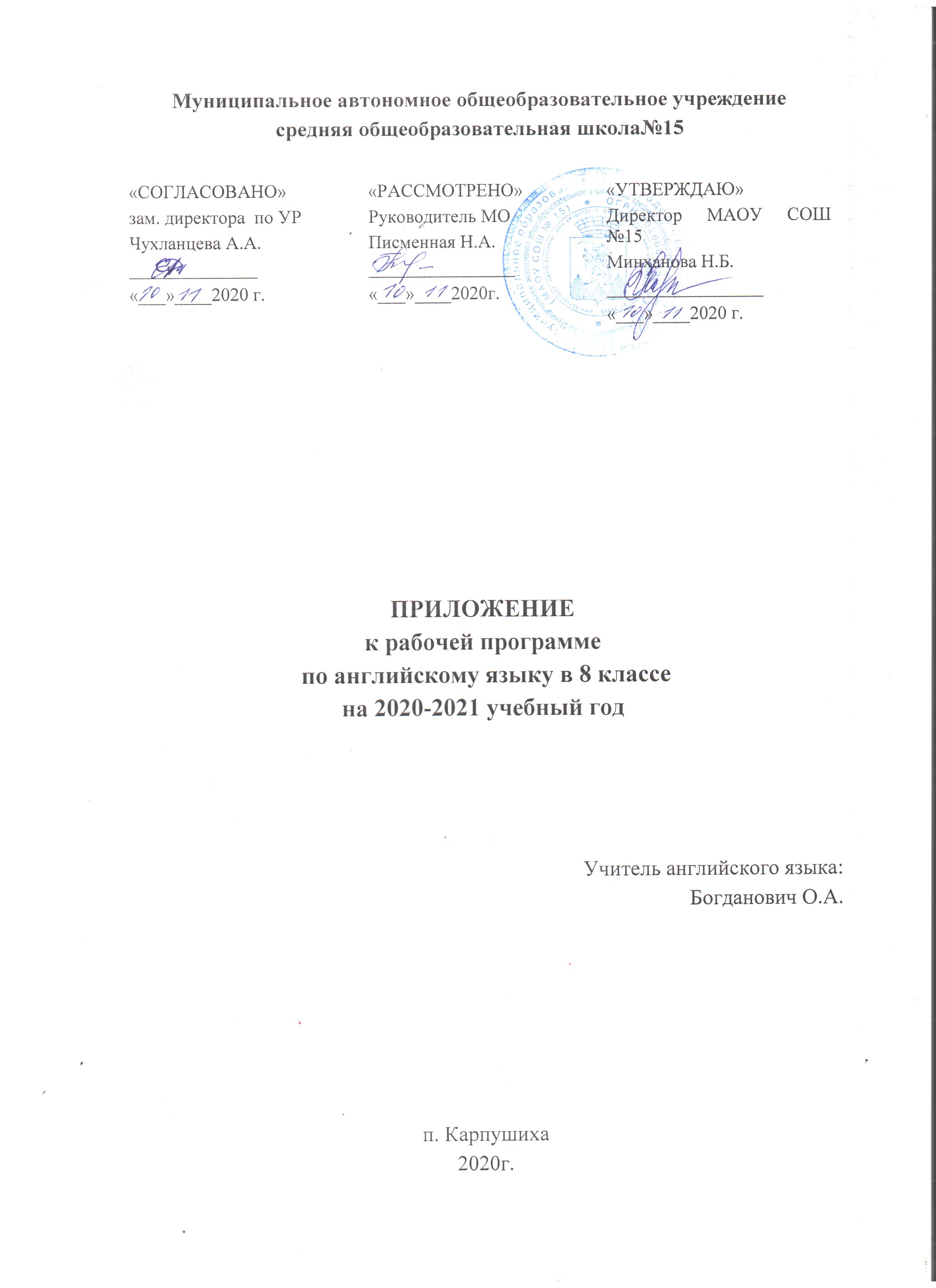 ПРИЛОЖЕНИЕ к рабочей программе по английскому языку в 8 классена 2020-2021 учебный годУчитель английского языка: Богданович О.А.п. Карпушиха2020г.Муниципальное автономное общеобразовательное учреждениесредняя общеобразовательная школа№15ПРИЛОЖЕНИЕ к рабочей программе по английскому языку в 8 классена 2020-2021 учебный годУчитель английского языка: Богданович О.А.п. Карпушиха2020г.Дата/ТемаПланируемые результаты16.11 Еда и покупки. Аудирование с пониманием запрашиваемой информации.воспринимать на слух и понимать основное содержание несложных аутентичных текстов, содержащих некоторое количество неизученных языковых явлений;воспринимать на слух и понимать нужную/интересующую/ запрашиваемую информацию в аутентичных текстах, содержащих как изученные языковые явления, так и некоторое количество неизученных языковых явлений.выделять основную тему в воспринимаемом на слух тексте;использовать контекстуальную или языковую догадку при восприятии на слух текстов, содержащих незнакомые слова.19.11 Контрольная работа по теме: «Межличностные отношения». Осмысленное чтение текста вслух.различать на слух и адекватно, без фонематических ошибок, ведущих к сбою коммуникации, произносить слова изучаемого иностранного языка;соблюдать правильное ударение в изученных словах;различать коммуникативные типы предложений по их интонации;членить предложение на смысловые группы;адекватно, без ошибок, ведущих к сбою коммуникации, произносить фразы с точки зрения их ритмико-интонационных особенностей (побудительное предложение; общий,специальный, альтернативный и разделительный вопросы), в том числе, соблюдая правило отсутствия фразового ударения на служебных словах.23.11 Работа над ошибками. Говорение. Монологическое высказывание на основе плана и визуальной информации.строить связное монологическое высказывание с опорой на зрительную наглядность и/или вербальные опоры (ключевые слова, план, вопросы) в рамках освоенной тематики;описывать события с опорой на зрительную наглядность и/или вербальную опору(ключевые слова, план, вопросы);давать краткую характеристику реальных людей и литературных персонажей;передавать основное содержание прочитанного текста с опорой или без опоры на текст, ключевые слова/ план/ вопросы;описывать  картинку/  фото  с  опорой  или  без  опоры  на  ключевые  слова/  план/вопросы.24.11 Повторение. Чтение с пониманием основного содержания прочитанного.читать  и  понимать  основное  содержание  несложных  аутентичных  текстов,содержащие отдельные неизученные языковые явления;читать и находить в несложных аутентичных текстах, содержащих отдельные неизученные языковые явления, нужную/интересующую/ запрашиваемую информацию,представленную в явном и в неявном виде;читать и полностью понимать несложные аутентичные тексты, построенные на изученном языковом материале;выразительно читать вслух небольшие построенные на изученном языковом материале аутентичные тексты, демонстрируя понимание прочитанного.устанавливать   причинно-следственную   взаимосвязь   фактов   и   событий,изложенных в несложном аутентичном тексте;восстанавливать текст из разрозненных абзацев или путем добавления выпущенных фрагментов.26.11 Изобретения. Навыки оперирования языковыми средствами в коммуникативном контексте: грамматические формы.оперировать в процессе устного и письменного общения основными синтаксическими конструкциями и морфологическими формами в соответствии с коммуникативной задачей в коммуникативно-значимом контексте;распознавать и употреблять в речи различные коммуникативные типы предложений: повествовательные (в утвердительной и отрицательной форме),вопросительные (общий, специальный, альтернативный и разделительный вопросы), побудительные (в утвердительной и отрицательной форме) и восклицательные;распознавать и употреблять в речи распространенные и нераспространенные простые предложения, в том числе с несколькими обстоятельствами, следующими в определенном порядке;распознавать и употреблять в речи предложения с начальным It;распознавать и употреблять в речи предложения с начальным There+tobe;распознавать и употреблять в речи сложносочиненные предложения с сочинительными союзами and, but, or;распознавать и употреблять в речи сложноподчиненные предложения с союзами и союзными словами because, if,that, who,which,what, when, where, how,why;использовать косвенную речь в утвердительных и вопросительных предложениях в настоящем и прошедшем времени;распознаватьиупотреблятьвречиусловныепредложенияреальногохарактера (Conditi onal I – If I see Jim, I’ll invite him to our school party) и нереального характера (Conditional II – If I were you, I would start learning French);распознавать и употреблять в речи имена существительные в единственном числе и во множественном числе, образованные по правилу, и исключения;распознавать   и   употреблять   в   речи   существительные   с   определенным/неопределенным/нулевым артиклем;распознавать и употреблять в речи местоимения: личные (в именительном и объектном падежах, в абсолютной форме), притяжательные, возвратные, указательные,неопределенные и их производные, относительные, вопросительные;распознавать  и  употреблять  в  речи  имена  прилагательные  в  положительной,сравнительной и превосходной степенях, образованные по правилу, и исключения;распознавать и употреблять в речи наречия времени и образа действия и слова,выражающие количество (many/much, few/afew,little/alittle); наречия в положительной, сравнительной и превосходной степенях, образованные по правилу и исключения;распознавать и употреблять в речи количественные и порядковые числительные;распознавать и употреблять в речи глаголы в наиболее употребительных временных формах действительного залога: Present Simple, Future Simple и Past Simple, Present и Past Continuous, Present Perfect;распознавать и употреблять в речи различные грамматические средства для выражения будущего времени: Simple Future, to be going to, Present Continuous;распознавать  и  употреблять  в  речи  модальные  глаголы  и  их  эквиваленты(may, can, could, be able to, must, have to, should);распознавать и употреблять в речи глаголы в следующих формах страдательного залога: Present Simple Passive, Past Simple Passive;распознавать  и  употреблять  в  речи  предлоги  места,  времени,  направления;предлоги, употребляемые при глаголах в страдательном залоге.30.11 Работа. Аудирование с пониманием запрашиваемой информации.воспринимать на слух и понимать основное содержание несложных аутентичных текстов, содержащих некоторое количество неизученных языковых явлений;воспринимать на слух и понимать нужную/интересующую/ запрашиваемую информацию в аутентичных текстах, содержащих как изученные языковые явления, так и некоторое количество неизученных языковых явлений.выделять основную тему в воспринимаемом на слух тексте;использовать контекстуальную или языковую догадку при восприятии на слух текстов, содержащих незнакомые слова.01.12 Прошедшие времена. Осмысленное чтение текста вслух.различать на слух и адекватно, без фонематических ошибок, ведущих к сбою коммуникации, произносить слова изучаемого иностранного языка;соблюдать правильное ударение в изученных словах;различать коммуникативные типы предложений по их интонации;членить предложение на смысловые группы;адекватно, без ошибок, ведущих к сбою коммуникации, произносить фразы с точки зрения их ритмико-интонационных особенностей (побудительное предложение; общий,специальный, альтернативный и разделительный вопросы), в том числе, соблюдая правило отсутствия фразового ударения на служебных словах.13.12 Великие ученые. Говорение. Монологическое высказывание на основе плана и визуальной информации.строить связное монологическое высказывание с опорой на зрительную наглядность и/или вербальные опоры (ключевые слова, план, вопросы) в рамках освоенной тематики;описывать события с опорой на зрительную наглядность и/или вербальную опору(ключевые слова, план, вопросы);давать краткую характеристику реальных людей и литературных персонажей;передавать основное содержание прочитанного текста с опорой или без опоры на текст, ключевые слова/ план/ вопросы;описывать  картинку/  фото  с  опорой  или  без  опоры  на  ключевые  слова/  план/вопросы.07.12 Письмо другу. Чтение с пониманием основного содержания прочитанного.читать  и  понимать  основное  содержание  несложных  аутентичных  текстов,содержащие отдельные неизученные языковые явления;читать и находить в несложных аутентичных текстах, содержащих отдельные неизученные языковые явления, нужную/интересующую/ запрашиваемую информацию,представленную в явном и в неявном виде;читать и полностью понимать несложные аутентичные тексты, построенные на изученном языковом материале;выразительно читать вслух небольшие построенные на изученном языковом материале аутентичные тексты, демонстрируя понимание прочитанного.устанавливать   причинно-следственную   взаимосвязь   фактов   и   событий,изложенных в несложном аутентичном тексте;восстанавливать текст из разрозненных абзацев или путем добавления выпущенных фрагментов.08.12 Фразовый глагол «to bring». Навыки оперирования языковыми средствами в коммуникативном контексте: грамматические формы.оперировать в процессе устного и письменного общения основными синтаксическими конструкциями и морфологическими формами в соответствии с коммуникативной задачей в коммуникативно-значимом контексте;распознавать и употреблять в речи различные коммуникативные типы предложений: повествовательные (в утвердительной и отрицательной форме),вопросительные (общий, специальный, альтернативный и разделительный вопросы), побудительные (в утвердительной и отрицательной форме) и восклицательные;распознавать и употреблять в речи распространенные и нераспространенные простые предложения, в том числе с несколькими обстоятельствами, следующими в определенном порядке;распознавать и употреблять в речи предложения с начальным It;распознавать и употреблять в речи предложения с начальным There+tobe;распознавать и употреблять в речи сложносочиненные предложения с сочинительными союзами and, but, or;распознавать и употреблять в речи сложноподчиненные предложения с союзами и союзными словами because, if,that, who,which,what, when, where, how,why;использовать косвенную речь в утвердительных и вопросительных предложениях в настоящем и прошедшем времени;распознаватьиупотреблятьвречиусловныепредложенияреальногохарактера (Conditi onal I – If I see Jim, I’ll invite him to our school party) и нереального характера (Conditional II – If I were you, I would start learning French);распознавать и употреблять в речи имена существительные в единственном числе и во множественном числе, образованные по правилу, и исключения;распознавать   и   употреблять   в   речи   существительные   с   определенным/неопределенным/нулевым артиклем;распознавать и употреблять в речи местоимения: личные (в именительном и объектном падежах, в абсолютной форме), притяжательные, возвратные, указательные,неопределенные и их производные, относительные, вопросительные;распознавать  и  употреблять  в  речи  имена  прилагательные  в  положительной,сравнительной и превосходной степенях, образованные по правилу, и исключения;распознавать и употреблять в речи наречия времени и образа действия и слова,выражающие количество (many/much, few/afew,little/alittle); наречия в положительной, сравнительной и превосходной степенях, образованные по правилу и исключения;распознавать и употреблять в речи количественные и порядковые числительные;распознавать и употреблять в речи глаголы в наиболее употребительных временных формах действительного залога: Present Simple, Future Simple и Past Simple, Present и Past Continuous, Present Perfect;распознавать и употреблять в речи различные грамматические средства для выражения будущего времени: Simple Future, to be going to, Present Continuous;распознавать  и  употреблять  в  речи  модальные  глаголы  и  их  эквиваленты(may, can, could, be able to, must, have to, should);распознавать и употреблять в речи глаголы в следующих формах страдательного залога: Present Simple Passive, Past Simple Passive;распознавать  и  употреблять  в  речи  предлоги  места,  времени,  направления;предлоги, употребляемые при глаголах в страдательном залоге.10.12 Английский деньги. Аудирование с пониманием запрашиваемой информации.воспринимать на слух и понимать основное содержание несложных аутентичных текстов, содержащих некоторое количество неизученных языковых явлений;воспринимать на слух и понимать нужную/интересующую/ запрашиваемую информацию в аутентичных текстах, содержащих как изученные языковые явления, так и некоторое количество неизученных языковых явлений.выделять основную тему в воспринимаемом на слух тексте;использовать контекстуальную или языковую догадку при восприятии на слух текстов, содержащих незнакомые слова.14.12 История. Осмысленное чтение текста вслух.различать на слух и адекватно, без фонематических ошибок, ведущих к сбою коммуникации, произносить слова изучаемого иностранного языка;соблюдать правильное ударение в изученных словах;различать коммуникативные типы предложений по их интонации;членить предложение на смысловые группы;адекватно, без ошибок, ведущих к сбою коммуникации, произносить фразы с точки зрения их ритмико-интонационных особенностей (побудительное предложение; общий,специальный, альтернативный и разделительный вопросы), в том числе, соблюдая правило отсутствия фразового ударения на служебных словах.15.12 Выдающиеся люди. Говорение. Монологическое высказывание на основе плана и визуальной информации.строить связное монологическое высказывание с опорой на зрительную наглядность и/или вербальные опоры (ключевые слова, план, вопросы) в рамках освоенной тематики;описывать события с опорой на зрительную наглядность и/или вербальную опору(ключевые слова, план, вопросы);давать краткую характеристику реальных людей и литературных персонажей;передавать основное содержание прочитанного текста с опорой или без опоры на текст, ключевые слова/ план/ вопросы;описывать  картинку/  фото  с  опорой  или  без  опоры  на  ключевые  слова/  план/вопросы.17.12 Выдающиеся люди. Чтение с пониманием основного содержания прочитанного.читать  и  понимать  основное  содержание  несложных  аутентичных  текстов,содержащие отдельные неизученные языковые явления;читать и находить в несложных аутентичных текстах, содержащих отдельные неизученные языковые явления, нужную/интересующую/ запрашиваемую информацию,представленную в явном и в неявном виде;читать и полностью понимать несложные аутентичные тексты, построенные на изученном языковом материале;выразительно читать вслух небольшие построенные на изученном языковом материале аутентичные тексты, демонстрируя понимание прочитанного.устанавливать   причинно-следственную   взаимосвязь   фактов   и   событий,изложенных в несложном аутентичном тексте;восстанавливать текст из разрозненных абзацев или путем добавления выпущенных фрагментов.21.12 Твой имидж. Навыки оперирования языковыми средствами в коммуникативном контексте: грамматические формы.оперировать в процессе устного и письменного общения основными синтаксическими конструкциями и морфологическими формами в соответствии с коммуникативной задачей в коммуникативно-значимом контексте;распознавать и употреблять в речи различные коммуникативные типы предложений: повествовательные (в утвердительной и отрицательной форме),вопросительные (общий, специальный, альтернативный и разделительный вопросы), побудительные (в утвердительной и отрицательной форме) и восклицательные;распознавать и употреблять в речи распространенные и нераспространенные простые предложения, в том числе с несколькими обстоятельствами, следующими в определенном порядке;распознавать и употреблять в речи предложения с начальным It;распознавать и употреблять в речи предложения с начальным There+to be;распознавать и употреблять в речи сложносочиненные предложения с сочинительными союзами and, but, or;распознавать и употреблять в речи сложноподчиненные предложения с союзами и союзными словами because, if,that, who,which,what, when, where, how,why;использовать косвенную речь в утвердительных и вопросительных предложениях в настоящем и прошедшем времени;распознаватьиупотреблятьвречиусловныепредложенияреальногохарактера (Conditi onal I – If I see Jim, I’ll invite him to our school party) и нереального характера (Conditional II – If I were you, I would start learning French);распознавать и употреблять в речи имена существительные в единственном числе и во множественном числе, образованные по правилу, и исключения;распознавать   и   употреблять   в   речи   существительные   с   определенным/неопределенным/нулевым артиклем;распознавать и употреблять в речи местоимения: личные (в именительном и объектном падежах, в абсолютной форме), притяжательные, возвратные, указательные,неопределенные и их производные, относительные, вопросительные;распознавать  и  употреблять  в  речи  имена  прилагательные  в  положительной,сравнительной и превосходной степенях, образованные по правилу, и исключения;распознавать и употреблять в речи наречия времени и образа действия и слова,выражающие количество (many/much, few/afew,little/alittle); наречия в положительной, сравнительной и превосходной степенях, образованные по правилу и исключения;распознавать и употреблять в речи количественные и порядковые числительные;распознавать и употреблять в речи глаголы в наиболее употребительных временных формах действительного залога: Present Simple, Future Simple и Past Simple, Present и Past Continuous, Present Perfect;распознавать и употреблять в речи различные грамматические средства для выражения будущего времени: Simple Future, to be going to, Present Continuous;распознавать  и  употреблять  в  речи  модальные  глаголы  и  их  эквиваленты(may, can, could, beableto, must, haveto, should);распознавать и употреблять в речи глаголы в следующих формах страдательного залога: Present Simple Passive, Past Simple Passive;распознавать  и  употреблять  в  речи  предлоги  места,  времени,  направления;предлоги, употребляемые при глаголах в страдательном залоге.